Dienst am Altar an Sonn- und Feiertagen: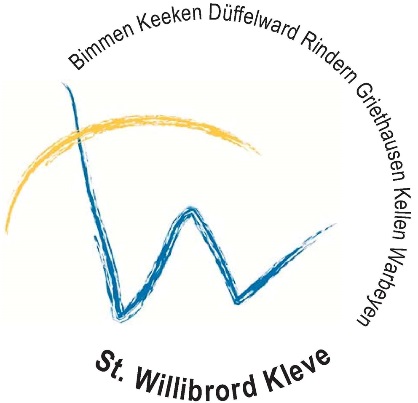 (Änderungen durch Erkrankungen und Vertretungen vorbehalten.) Wortgottesdienste und Taufen (ohne Namen der Täuflinge) sind zu noch ergänzenPlan für den 1./2. April 2021 Gründonnerstag und Karfreitag  Plan für den 1./2. April 2021 Gründonnerstag und Karfreitag  Plan für den 1./2. April 2021 Gründonnerstag und Karfreitag  Plan für den 1./2. April 2021 Gründonnerstag und Karfreitag    Tag  Zeit/OrtZelebrantPredigt/Statio Gründonnerstag   19.00 Uhr Kellen PK   20.00 Uhr Rindern Pfarrer PrießenPastor Binu John  Karfreitag  10.00 Uhr Rindern  15.00 Uhr Griethausen  15.00 Uhr Kellen PK 15.00 Uhr Rindern  18.00 Uhr BimmenPfarrer PrießenPastor Binu JohnC. WinkelsP. KerkenhoffPfarrer PrießenPastor Binu John Pfarrer Prießen